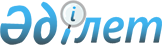 О мерах, обеспечивающих строительство в Павлодарской области электролизного завода по производству первичного алюминияПостановление Правительства Республики Казахстан от 23 декабря 2002 года N 1345      В виду особой важности для развития экономики Казахстана строительства электролизного завода по производству первичного алюминия, что позволит впоследствии развить на его базе целый ряд сопутствующих производств, в том числе продукции конечных переделов цветных металлов (алюминия) и алюминиевого профиля в соответствии с действующим законодательством Республики Казахстан Правительство Республики Казахстан постановляет: 

      1. Министерству экономики и бюджетного планирования Республики Казахстан предусмотреть в среднесрочных планах социально-экономического развития Республики Казахстан строительство в Павлодарской области электролизного завода по производству первичного алюминия (далее - электролизный завод). 

      2. Комитету государственного имущества и приватизации Министерства финансов Республики Казахстан: 

      1) в установленном законодательством порядке осуществить продажу государственного пакета акций открытого акционерного общества "Алюминий Казахстана" в размере 31,76 (тридцать одна целая семьдесят шесть сотых) процентов от уставного капитала (далее - государственный пакет акций ОАО "Алюминий Казахстана") на тендере с обязательным соблюдением следующих условий: 

      строительство в Павлодарской области электролизного завода с объемом выпуска 240 000 (двести сорок тысяч) тонн продукции в год при завершении строительства завода; 

      осуществление гарантированного закупа глинозема и электрической энергии у казахстанских товаропроизводителей для обеспечения потребности электролизного завода в объемах, указанных во втором абзаце настоящего подпункта; 

      обеспечение ввода первой очереди электролизного завода мощностью 60 000 (шестьдесят тысяч) тонн продукции в год к 31 декабря 2007 года с переходом права собственности на государственный пакет акций ОАО "Алюминий Казахстана" покупателю; 

      2) довести до сведения участников тендера, указанного в подпункте 1 настоящего пункта, и, в дальнейшем, предусмотреть в договоре купли-продажи государственного пакета акций ОАО "Алюминий Казахстана" следующее условие: 

      в случае невыполнения покупателем условий тендера, указанных в подпункте 1 настоящего пункта и при выполнении государственными органами требований и поручений, предусмотренных настоящим постановлением, затраты, связанные с покупкой государственного пакета акций ОАО "Алюминий Казахстана" и строительством электролизного завода, возмещению покупателю не подлежат. 

      3. Комитету по инвестициям Министерства индустрии и торговли Республики Казахстан в установленном законодательством порядке: 

      1) разработать предложения по включению производства первичного алюминия в приоритетные виды деятельности (секторы экономики) для предоставления преференций; 

      2) заключить с покупателем государственного пакета акций ОАО "Алюминий Казахстана" контракт, предусматривающий предоставление ему льгот и преференций, связанных со строительством электролизного завода, в том числе земельного участка под строительство электролизного завода в виде государственного натурного гранта. 

      4. Министерству охраны окружающей среды Республики Казахстан в месячный срок по мере предоставления заявок в установленном законодательством порядке проводить оценку воздействия на окружающую среду объектов электролизного завода на всех стадиях их проектирования и строительства. 

      5. Министерству энергетики и минеральных ресурсов Республики Казахстан обеспечить согласование строительства линий электропередачи, необходимых для электролизного завода. 

      6. Акиму Павлодарской области обеспечить по согласованию с покупателем государственного пакета акций ОАО "Алюминий Казахстана" отвод земельных участков под строительство электролизного завода. 

      7. Внести в некоторые решения Правительства Республики Казахстан следующие изменения: 

      1) в постановление Правительства Республики Казахстан от 18 октября 2000 года N 1556 "Некоторые вопросы приватизации": 

      подпункт 1 пункта 1 исключить; 

      2) в постановление Правительства Республики Казахстан от 3 октября 2002 года N 1087 "О приватизации государственных пакетов акций некоторых организаций горно-металлургической отрасли Республики Казахстан": 

      второй абзац подпункта 1 пункта 1 исключить. 

      8. Контроль за исполнением настоящего постановления возложить на Заместителя Премьер-Министра Республики Казахстан Масимова К.К. 

      9. Настоящее постановление вступает в силу со дня подписания.       Премьер-Министр 

      Республики Казахстан 
					© 2012. РГП на ПХВ «Институт законодательства и правовой информации Республики Казахстан» Министерства юстиции Республики Казахстан
				